lMADONAS NOVADA PAŠVALDĪBA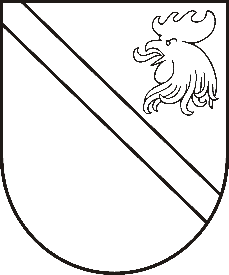 Reģ. Nr. 90000054572Saieta laukums 1, Madona, Madonas novads, LV-4801 t. 64860090, e-pasts: pasts@madona.lv ___________________________________________________________________________MADONAS NOVADA PAŠVALDĪBAS DOMESLĒMUMSMadonā2021.gada 23.martā 								              Nr.113								               (protokols Nr.7, 21.p.)Par zemes ierīcības projekta apstiprināšanu un zemes lietošanas mērķa noteikšanu plānotajām zemes vienībām  nekustamajā īpašumā  “Avotiņi”, kadastra numurs 7076 005 0045, Mētrienas pagasts, Madonas novadsMadonas novada pašvaldībā saņemts SIA “AMETRS” iesniegums Nr.1-2/88 (reģistrēts Madonas novada pašvaldībā 17.02.2021 ar Nr. MNP/2.1.3.1/21/447) ar lūgumu apstiprināt zemes ierīkotājas Rūtas Putniņas (zemes ierīkotāja sertifikāts Nr. AA0144 derīgs līdz 03.02.2024) izstrādāto zemes ierīcības projektu nekustamā īpašuma “Avotiņi” (kadastra numurs 7076 005 0045) zemes vienības ar kadastra apzīmējumu 7076 005 0045 ar kopējo platību 32.8 ha, kas atrodas Mētrienas pagastā, Madonas novadā, sadalei, izpildot Madonas novada pašvaldības izsniegtos nosacījumus.Pamatojoties uz Zemes ierīcības likumu, 2016. gada 2.augusta Ministru kabineta noteikumu Nr.505 “Zemes ierīcības projekta izstrādes noteikumi” 26. un 28.punktu, “Nekustamā īpašuma valsts kadastra likuma” 9.panta pirmās daļas 1.punktu, 2006. gada 20. jūnija Ministru kabineta noteikumu Nr.496 “Nekustamā īpašuma lietošanas mērķu klasifikācijas un nekustamā īpašuma lietošanas mērķu noteikšanas un maiņas kārtība” pirmās daļas 2 punktu un ņemot vērā 23.03.2021. Finanšu un attīstības komitejas atzinumu, atklāti balsojot: PAR – 16 (Agris Lungevičs, Aleksandrs Šrubs, Andrejs Ceļapīters, Andris Dombrovskis, Andris Sakne, Antra Gotlaufa, Artūrs Grandāns, Gatis Teilis, Gunārs Ikaunieks, Inese Strode, Ivars Miķelsons, Kaspars Udrass, Rihards Saulītis, Valda Kļaviņa, Valentīns Rakstiņš, Zigfrīds Gora), PRET – NAV, ATTURAS – NAV, Madonas novada pašvaldības dome NOLEMJ: Apstiprināt SIA “AMETRS” 2021.gada 17. februārī Madonas novada pašvaldībā iesniegto zemes ierīcības projektu, nekustamā īpašuma “Avotiņi” kadastra numurs 7076 005 0045, zemes vienības ar kadastra apzīmējumu 7076 005 0045, kas atrodas Mētrienas pagastā, Madonas novadā, sadalīšanai.  Zemes vienības sadalījuma robežas noteikt saskaņā ar zemes ierīcības projekta grafisko daļu (1.pielikums), kas ir šī lēmuma neatņemama sastāvdaļa.Plānotajai (projektētajai) zemes vienībai ar kadastra apzīmējumu 7076 005 0143 saglabāt nosaukumu “Avotiņi” un noteikt zemes lietošanas mērķi – zeme, uz kuras galvenā saimnieciskā darbība ir mežsaimniecība (NĪLM kods 0201), 3,3 ha platībā.Plānotajai (projektētajai) zemes vienībai ar kadastra apzīmējumu 7076 005 0144 saglabāt nosaukumu “Avotiņi” un noteikt zemes lietošanas mērķi – zeme, uz kuras galvenā saimnieciskā darbība ir mežsaimniecība (NĪLM kods 0201), 8,0 ha platībā.Plānotajai (paliekošajai) zemes vienībai ar kadastra apzīmējumu 7076 005 0145 piešķirt nosaukumu “Avotlauki” un noteikt zemes lietošanas mērķi – zeme, uz kuras galvenā saimnieciskā darbība ir lauksaimniecība (NĪLM kods 0101), 21,5 ha platībā.Domes priekšsēdētājs							                      A.LungevičsSaskaņā ar Administratīvā procesa likuma 188.panta pirmo daļu, lēmumu var pārsūdzēt viena mēneša laikā no lēmuma spēkā stāšanās dienas Administratīvajā rajona tiesā.Saskaņā ar Administratīvā procesa likuma 70.panta pirmo daļu, lēmums stājas spēkā ar brīdi, kad tas paziņots adresātam. Dzelzkalēja28080417